December 28, 2017Docket No. R-2017-2595853Utility Code: 212285 and 230073Mr. John CoxDirector of Rates and RegulationsPennsylvania American-Water Company800 West Hershey Park DriveHershey, PA  17033Re:	Pennsylvania Public Utility Commission, et al. v. 	Pennsylvania American-Water Company	Supplement No. 2 to Tariff Water-PA P.U.C. No. 5 and 	Supplement No. 2 to Tariff Wastewater-PA P.U.C. No. 16Dear Mr. Cox:	By Order entered December 7, 2017, the Commission authorized Pennsylvania American-Water Company (Company) to file tariff supplements in substantially the same form as found in Appendices A and B to the Joint Settlement Petition for Rate Investigation, designed to produce additional annual operating combined water and wastewater revenues of not more than $61.85 million, filed in the above docketed rate investigation.  On December 7, 2017, the Company filed Supplement No. 2 to Tariff Water-PA P.U.C. No. 5 and Supplement No. 2 to Tariff Wastewater-PA P.U.C. No. 16 to become effective January 1, 2018.  	Commission Staff has reviewed the tariff revisions and found that suspension or further investigation does not appear warranted at this time.  Therefore, in accordance with 52 Pa. Code, filed Supplement No. 2 to Tariff Water-PA P.U.C. No. 5 and Supplement No. 2 to Tariff Wastewater-PA P.U.C. No. 16 are effective by operation of law according to the effective dates contained on each page of the supplements.  However, this is without prejudice to any formal complaints timely filed against said tariff revision.	If you have any questions in this matter, please contact Marie Intrieri, Bureau of Technical Utility Services, at (717) 214-9114 or maintrieri@pa.gov.  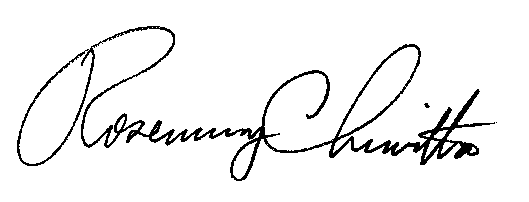 						Sincerely,	Rosemary Chiavetta	Secretarycc:  Mr. Jeff McIntyre, President, Pennsylvania American-Water Company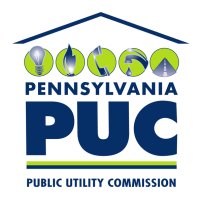 COMMONWEALTH OF PENNSYLVANIAPENNSYLVANIA PUBLIC UTILITY COMMISSION400 NORTH STREET, HARRISBURG, PA  17120IN REPLY PLEASE REFER TO OUR FILE